Детское объединение «Акварельки», группа №6Занятие 04.10Тема занятия: ОбезьянкиЦель занятия: Образовательная – формирование  умений и навыков работы пальчиковыми красками, обучение самостоятельной работе и оценке своего результата Развивающая – развитие познавательных интересов, творческого мышления, моторных навыков, самостоятельности Воспитательная – воспитание трудовой дисциплины, усидчивости, аккуратности, художественного вкуса;  заинтересованности в конечном результате.Задачи занятия: Применение приобретенных теоретических знаний в практической деятельности. Развитие  моторики пальцев рук. Воспитание эстетического вкуса, трудолюбия и усидчивости.Оборудование и материалы:Шаблон рисункаАкварель или пальчиковые краскиводасалфеткифломастерыСодержание занятия1.Правила безопасности при работе с художественными инструментами.К работе можно приступать только с разрешения преподавателя.Перед началом работы надеть спецодежду (фартук, нарукавники и т.п.)Внимательно выслушать объяснение учителя и проследить за показом приемов, которые он использует при реализации поставленной задачи.При работе с красками строго запрещается:Брать их в ротЗасовывать в ухо, нос, глаза себе или соседуРазмазывать их по одеждеКласть в непредназначенное для них местоРисовать на теле или одежде как своей, так и соседаБросаться имиВо время работы с красками стараться сохранять правильную позу и осанку.После работы с красками вытереть пальчик салфеткойУбрав краски, снять спецодежду и повесить ее на место.После окончания работы тщательно вымыть руки, вытереть насухо.2.Порядок работыЗагадка:Это что за озорница На лиане веселится? На хвосте качается, Скачет и кривляется? (Обезьяна) Сказка про обезьянкуЖила-была на свете обезьянка по имени Нечиташа. Обезьянка, как обезьянка, вот только не любила она читать книги. Даже картинки не хотелось ей рассматривать. Нечиташе казалось, что книга – это очень скучно.	Когда-то обезьянку звали Наташа. Но со временем, когда выяснилось, что Наташа не любит читать, её стали звать Нечиташа. Какие там книжки!? Куда интересней висеть вниз головой, забавляться и чудачествовать.	Не раз мама и папа пытались почитать обезьянке увлекательные сказки, стихи. Но она сразу начинала зевать, жаловалась, что у неё болит голова.	Но вот однажды мама и папа уехали по срочным делам, и Нечиташе стало скучно. Она повертелась у зеркала, повисела вниз головой – но скука не проходила. От нечего делать обезьянка взяла в руки книжку и начала читать:	«Привет, мой дорогой читатель! Сегодня мы вместе с тобой отправимся в путешествие в сказочную страну Книжанию. Ты никогда не догадаешься, кто в ней живёт. А живут в ней герои разных сказок. Вернее, живут-то они в своих сказках, а в Книжанию приезжают, чтобы встретиться друг с другом и обсудить свои сказочные дела. Здесь бывают Буратино и доктор Пилюлькин, Незнайка и сёстры Вишенки, Шпунтик и Карлсон…»	Нечиташе стало интересно, кто все эти герои? Она продолжила чтение. Настроение у неё стало улучшаться. «Как здорово, что я могу читать», — подумала обезьянка.	Когда мама и папа вернулись домой, Наташа крепко спала в кресле в обнимку с книгой.ВопросыЧто не любила делать обезьяна Нечиташа?О какой стране узнала Нечиташа?Любишь ли ты читать?Какая твоя любимая книжка?Используя любые цвета, ставим отпечатки на шаблоне лианы. Дорисовываем фломастером из отпечатков обезьянок (ножки, ручки, хвост, уши и лицо)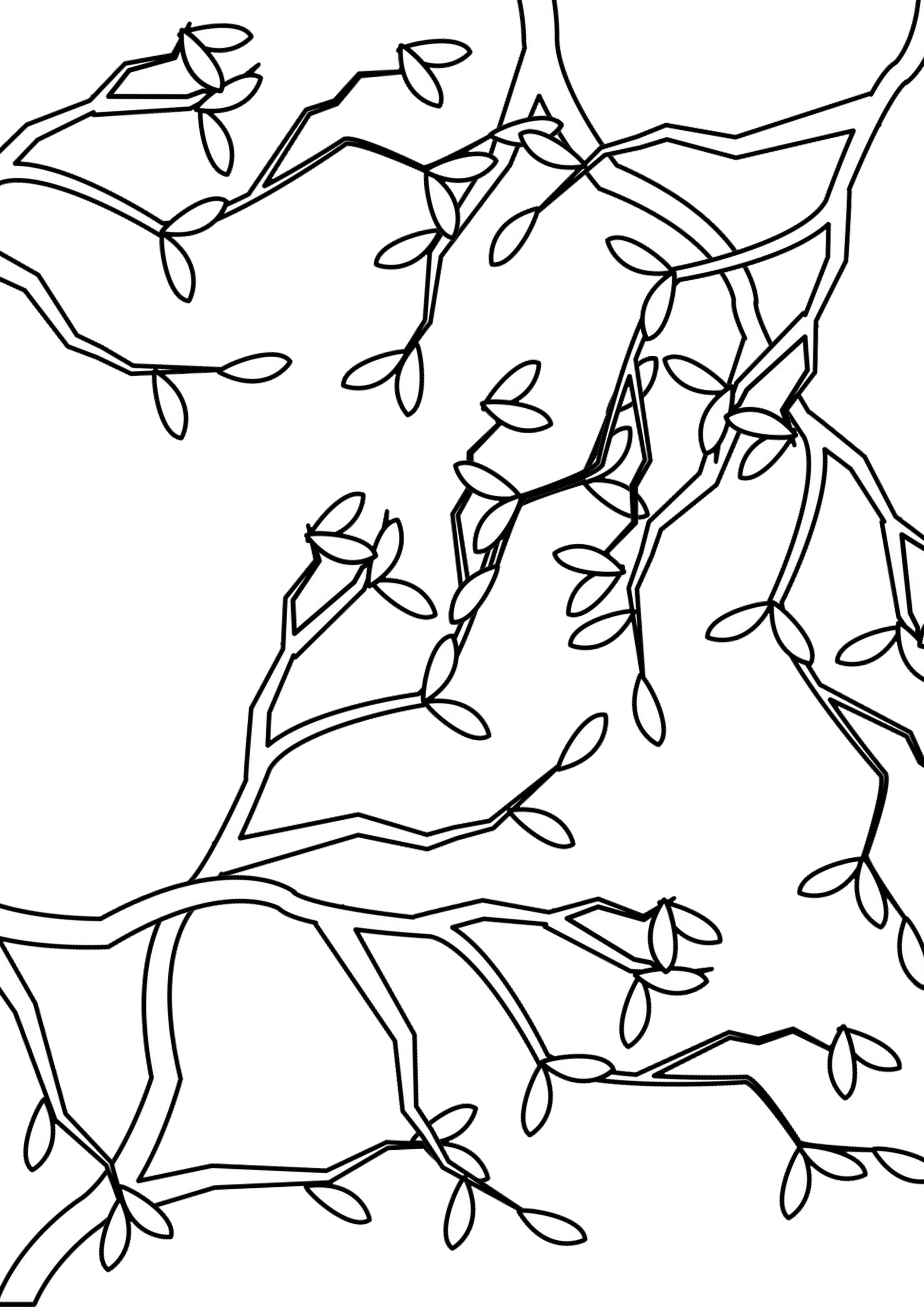 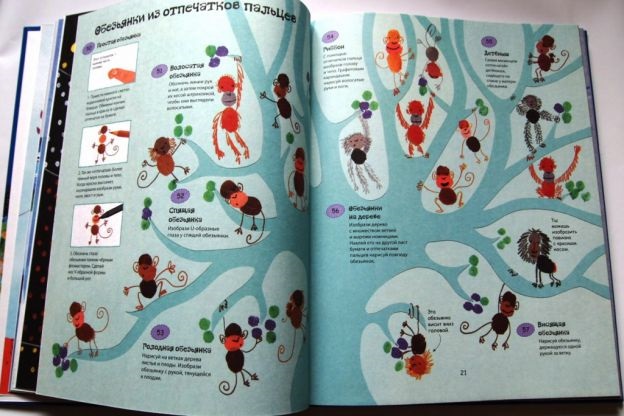 